Lesson 1: Sort, Count, and Compare Groups of ObjectsLet’s figure out which group has more objects.1.1: Sort, Count, and CompareHow many beads are in each group?
Show your thinking using drawings, numbers, or words.______________________________Circle the group that has fewer beads.1.2: Who Has More?How many beads are in each group?
Show your thinking using drawings, numbers, or words.______________________________How many beads are in your bag altogether?_______________1.3: Centers: Choice TimeChoose a center.Less, Same, More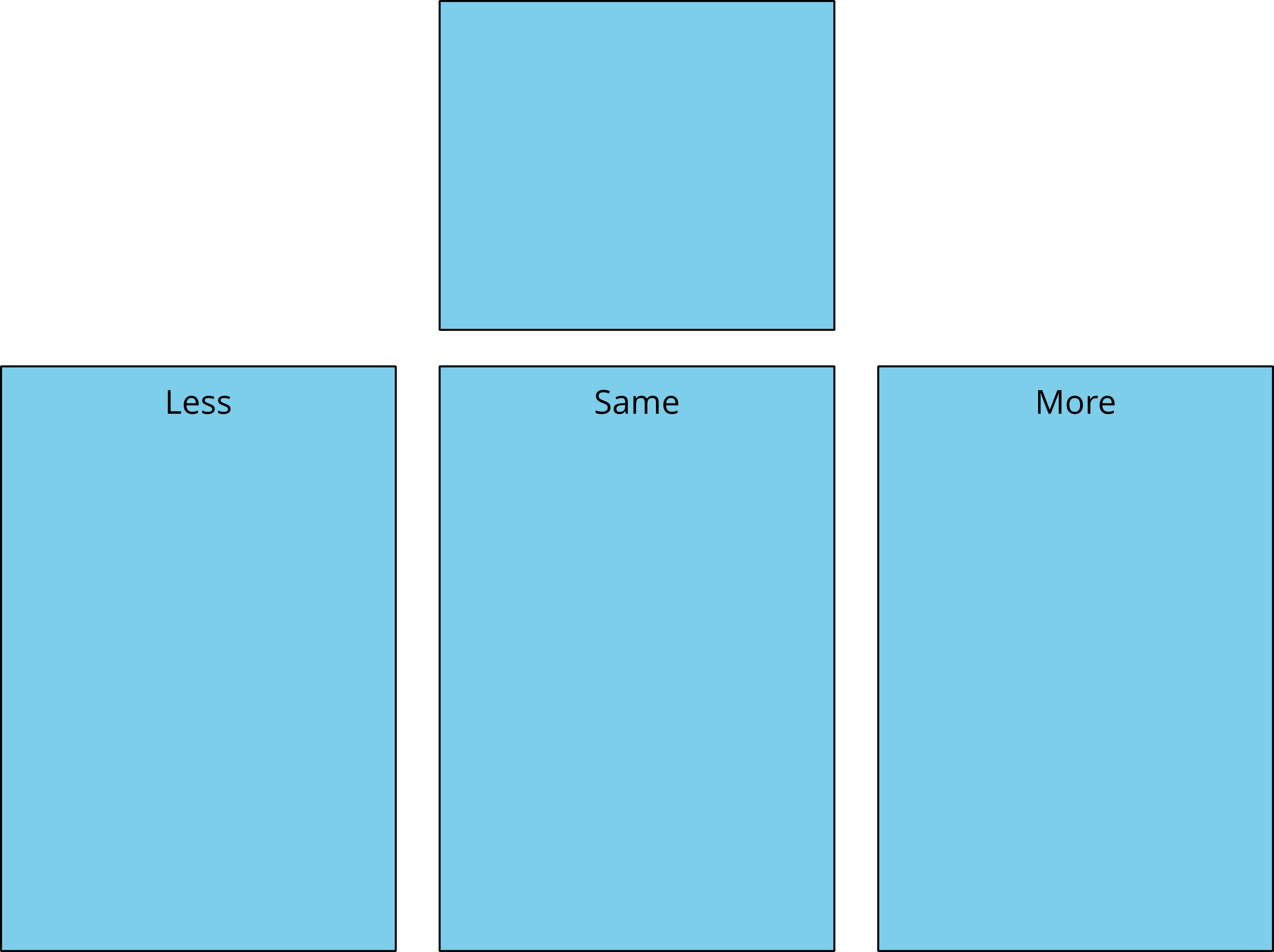 Math Fingers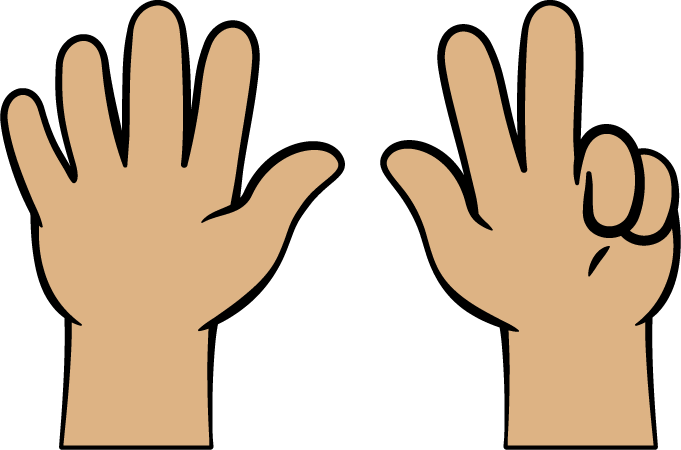 Tower Build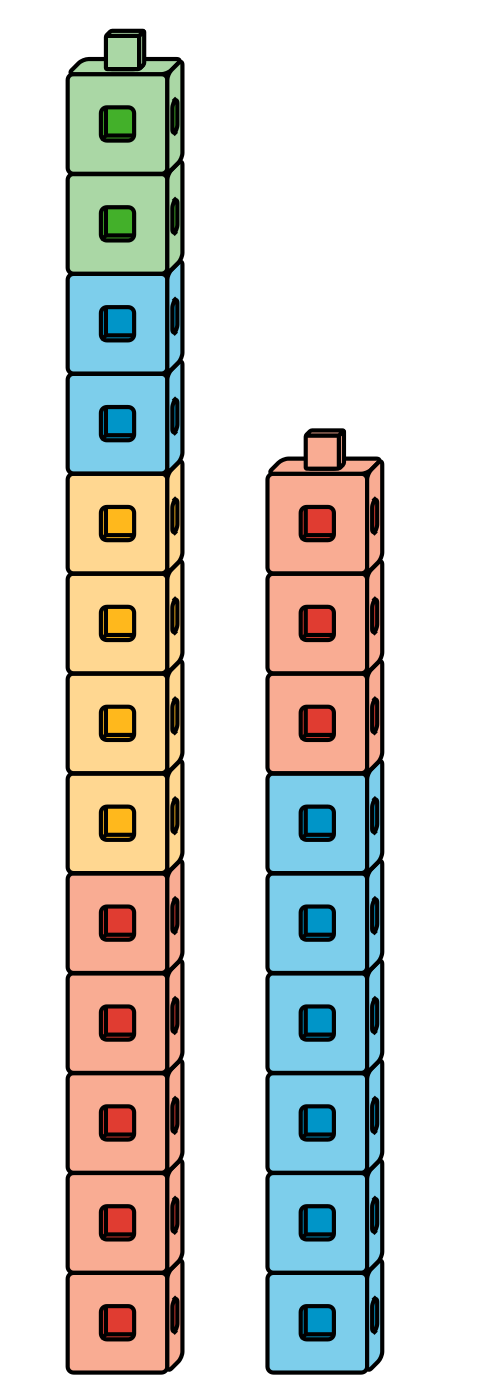 Math Stories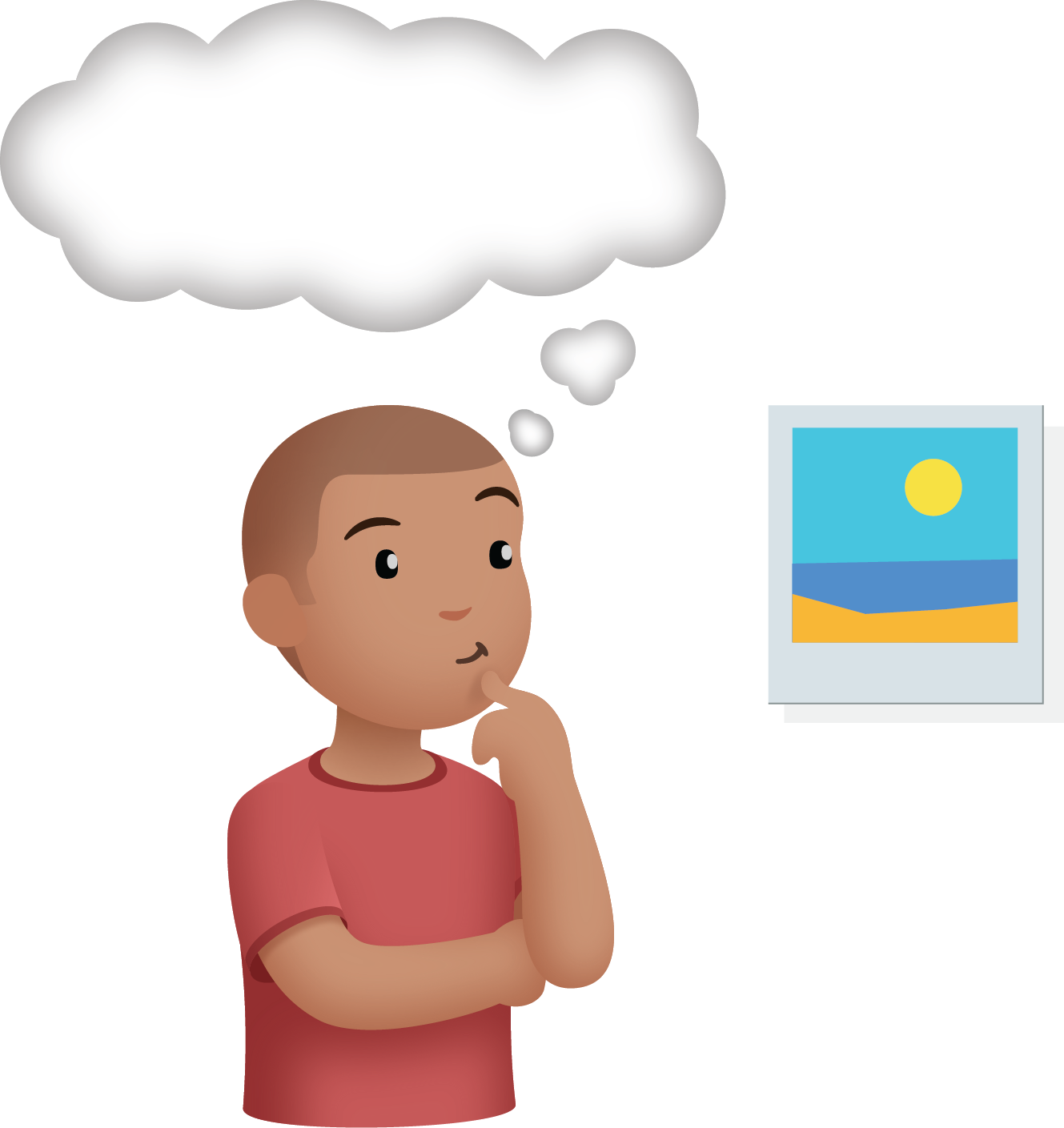 Which One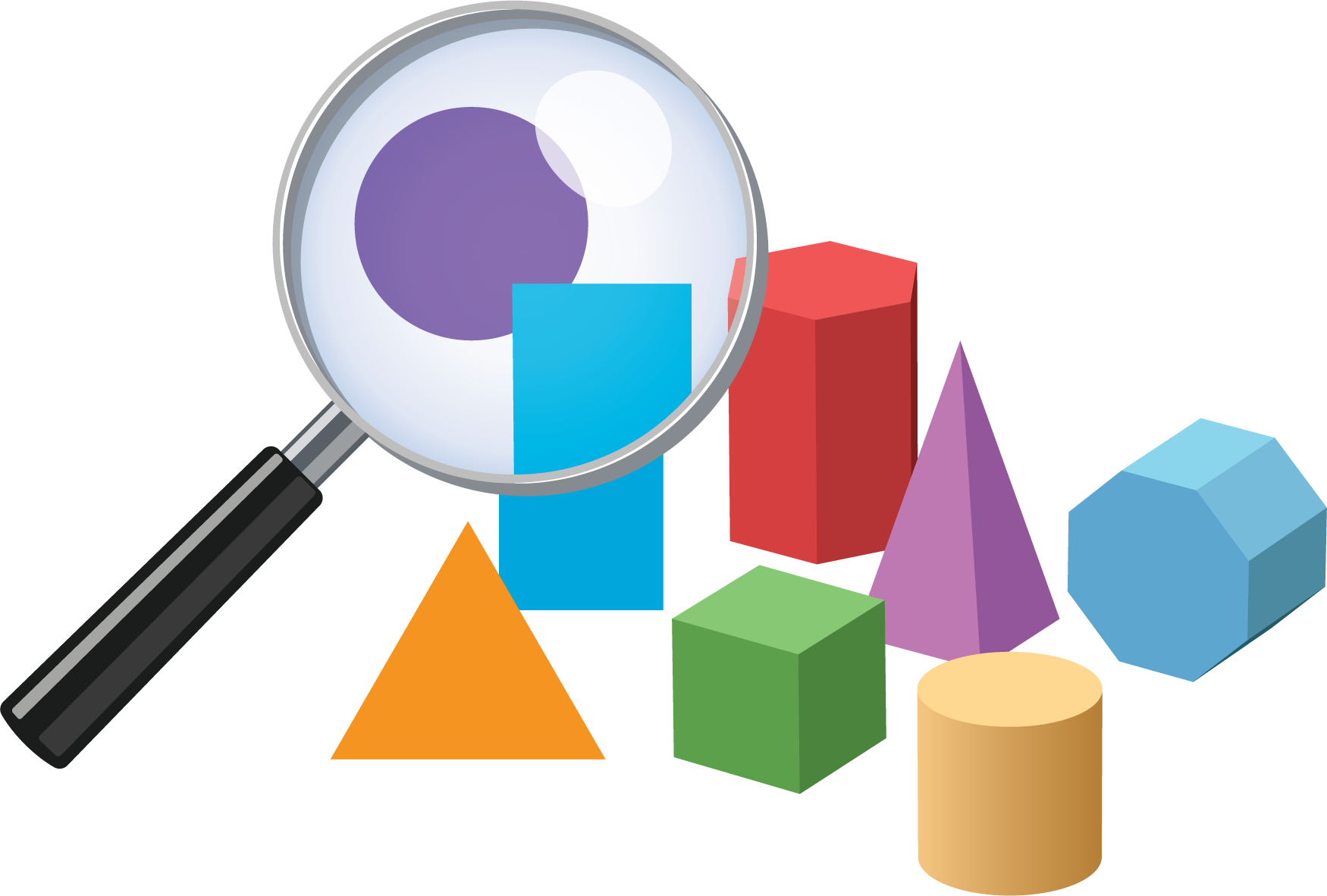 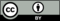 © CC BY 2021 Illustrative Mathematics®